                        Unaprjeđenje poslovnih procesa putem IKT rješenja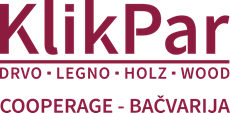 Kutina, 09.  ožujak 2020. OBAVIJEST O NABAVI Podaci o Naručitelju i osobi zaduženoj za komunikaciju s ponuditeljem:                Naziv naručitelja:	        KLIK PAR  d.o.o.                Sjedište:	        Baranjska bb, 44320 Kutina              OIB:	       51093370468               Odgovorna osoba naručitelja:       Nicol Vranjac               Kontakt osoba naručitelja:	        Nicol Vranjac              Telefon:	       +385 993442812              Telefaks:	        N/P              Elektronička pošta:	       direkcija@klikpar.hrReferentni kod i naziv Poziva:KK.03.2.1.19 (POBOLJŠANJE KONKURENTNOSTI I UČINKOVITOSTI MSP-a KROZ INFORMACIJSKE I KOMUNIKACIJSKE TEHNOLOGIJE (IKT) - 2) Naziv projekta: Unaprjeđenje poslovnih procesa putem IKT rješenjaEvidencijski broj nabave: MSP 1 – 2020  Predmet nabave:  Predmet nabave su hardware sustav IT infrastrukture i softver za praćenje i upravljanje poslovanja podijeljeni u dvije grupe nabave. U prvoj grupi nalazi se nabava hardware sustava IT infrastrukture; u drugoj grupi nalazi se nabava softvera za praćenje i upravljanje poslovanja. Ponuditelj može podnijeti svoju ponudu za jednu, više ili sve grupe nabave.  Osnovne informacije o tehničkim pojedinostima predmeta nabave: Predmet nabave su hardware sustav IT infrastrukture i softver za praćenje i upravljanje poslovanja podijeljeni u dvije grupe nabave. Detaljne tehničke karakteristike dane su u Dokumentaciji za nadmetanje. Vrsta postupka nabave: NOJN – postupak nabave s obveznom objavnomNačin i rok za dostavu ponuda: Ponuda se u zatvorenoj omotnici (osobno ili preporučenom poštom) dostavlja na adresu: KLIK PAR  d.o.o.Baranjska bb, 44320 KutinaNa omotnici trebaju biti naznačeni podaci o Naručitelju (naziv i adresa), podaci o Ponuditelju (naziv i adresa), evidencijski broj nabave, naziv predmeta nabave za koju se predaje ponuda te napomena NE OTVARAJ. Ponude moraju biti zaprimljene najkasnije do 23. ožujka 2020. godine do 14:00 sati po lokalnom vremenu. Ponude koje nisu pristigle u propisanom roku neće ući u proces odabira. Ponuditelj samostalno određuje način dostave ponude i sam snosi rizik eventualnog gubitka odnosno nepravovremene dostave ponude. Ako omotnica nije označena u skladu sa zahtjevima iz ove Dokumentacije za nadmetanje, Naručitelj ne preuzima nikakvu odgovornost u slučaju gubitka ili preranog otvaranja ponude. Jezik ponude: Ponuda se zajedno s pripadajućom dokumentacijom izrađuje i dostavlja na hrvatskom jeziku i latiničnom pismu. Ponuditelji iz inozemstva ponudu, zajedno s pripadajućom dokumentacijom, mogu dostaviti na stranom jeziku te su dužni dostaviti i prijevod dokumenata/dokaza na hrvatski jezik. Dodatna dokumentacija: Dokumentacija za nadmetanje nalazi se u komprimiranoj mapi u prilogu ove obavijesti o nabavi objavljenoj 09.ožujka 2020. godine na internetskoj stranici www.strukturnifondovi.hr.Eventualne izmjene, dopune ili dodatna dokumentacija biti će objavljeni na navedenoj internetskoj stranici. Dodatne informacije: Dodatne informacije ili pojašnjenja mogu se zatražiti putem elektroničke pošte na adresu direkcija@klikpar.hr . U predmetu poruke potrebno je navesti predmet i evidencijski broj nabave. Dodatne informacije ili pojašnjenja/odgovori na pitanja biti će objavljeni na internetskoj stranici www.strukturnifondovi.hr . 